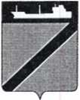 АДМИНИСТРАЦИЯ ТУАПСИНСКОГО ГОРОДСКОГО ПОСЕЛЕНИЯТУАПСИНСКОГО РАЙОНАПОСТАНОВЛЕНИЕот 20.05.2022                                                                                     № 524г. ТуапсеО внесении изменений в постановление администрации Туапсинского городского поселения Туапсинского района от 22 апреля 2021 года № 322 «Об утверждении Документа планирования регулярных перевозок пассажиров и багажа автомобильным транспортом по муниципальным маршрутам регулярных перевозок в Туапсинском городском поселении Туапсинского района»В соответствии с Федеральными законами от 6 октября 2003 года               № 131-ФЗ «Об общих принципах организации местного самоуправления в Российской Федерации», от 13 июля 2015 года № 220-ФЗ «Об организации регулярных перевозок пассажиров и багажа автомобильным транспортом и городским наземным электрическим транспортом в Российской Федерации и о внесении изменений в отдельные законодательные акты Российской Федерации», Законом Краснодарского края от 21 декабря 2018 года № 3931-КЗ «Об организации регулярных перевозок пассажиров и багажа автомобильным транспортом и городским наземным электрическим транспортом в Краснодарском крае» п о с т а н о в л я ю:1. Внести в постановление администрации Туапсинского городского поселения от 22 апреля 2021 года № 322  «Об утверждении Документа планирования регулярных перевозок пассажиров и багажа автомобильным транспортом по муниципальным маршрутам регулярных перевозок в Туапсинском городском поселении Туапсинского района» следующее изменение в приложение к указанному постановлению «Документ планирования регулярных перевозок пассажиров и багажа автомобильным транспортом по муниципальным маршрутам регулярных перевозок в Туапсинском городском поселении Туапсинского района»:1) подпункт 5.1. дополнить абзацем следующего содержания:«Решение об изменении вида регулярных перевозок принимается не позднее чем за сто восемьдесят дней до дня окончания срока, на который предоставлено свидетельство об осуществлении перевозок по нерегулируемым тарифам по муниципальному маршруту регулярных перевозок и вступает в силу по окончании данного срока, если меньшие сроки не согласованы с юридическим лицом, индивидуальным предпринимателем или уполномоченным участником договора простого товарищества, которым выдано такое свидетельство об осуществлении перевозок по нерегулируемым тарифам по муниципальному маршруту регулярных перевозок.».2. Управлению экономики, транспорта и торговли администрации Туапсинского городского поселения (Николенко К.И.) разместить настоящее постановление на официальном сайте администрации Туапсинского городского поселения в информационно-телекоммуникационной сети «Интернет».3. Общему отделу администрации Туапсинского городского поселения (Кот А.И.) обнародовать настоящее постановление в установленном порядке.4. Постановление вступает в силу со дня его обнародования.Глава Туапсинского городского поселенияТуапсинского района                                                                       С.В. Бондаренко